Театральный калейдоскопГлавным событием для театральных коллективов учреждений дополнительного образования  Ленинградской области стал фестиваль-конкурс  «Души прекрасные порывы», который состоялся 31 октября 2017 года в ГБОУ ДО "Центр "Ладога" в д. Разметелево Всеволожского района. Конкурс оценивает деятельность коллективов, занимающихся литературно-художественным творчеством и профессионализм педагогов.  В этом году программа фестиваля оказалась  очень насыщенной и  интересной.  Зрителям и членам жюри были представлены 20 коллективных  и 49 индивидуальных чтецких работ.  Впечатлила  и жанровая палитра фестиваля: юные театралы представили  музыкальный и драматический театры, пантомиму и литературные композиции, а чтецы представили стихотворения и басни, сказки и  отрывки из литературных произведений.От учреждений дополнительного образования города Луги  в фестивале-конкурсе приняли участие три коллектива Центра детского и юношеского творчества: «Кумир» (педагог Валялкина Л.А.), «Буратино» (педагог Бондарева Н.И.) и театральная студия «Кураж»  (педагог Филиппова А.В.). Показ спектаклей «Дом моего сердца», притча А.Котляр (коллектив «Кумир») и «Осенняя история» по мотивам пьесы В.Зимина «Чубрик» (коллектив «Кураж») произвел на зрителя сильное впечатление. Работа коллектива «Кумир» в возрастной номинации 12-14 лет была отмечена членами жюри дипломом «За активную нравственную позицию». Индивидуальная творческая  работа Сарычевой Анастасии (педагог Бондарева Н.И.) в конкурсе «Художественное слово» в возрастной номинации 10-12 лет принесла награду – диплом Лауреата 3 степени. Сказка А.Н. Толстого «Сорока», рассказанная Сарычевой Марией (коллектив «Буратино») отмечена  дипломом «За артистизм».  Девочкам вручены призы и  подарки. Чтецкие работы Скворцовой Софьи и Журинской Зои (коллектив «Буратино»), а так же  Дорофеевой Дарьи (коллектив «Кураж») награждены дипломами «За мастерство исполнения».Члены жюри поблагодарили педагогов и участников фестиваля за высокий уровень подготовки к мероприятию. В адрес коллективов, отмеченных дипломами «За участие», Уважаемые руководители театральных коллективов!!!!!! Награждение участников областного фестиваля театральных коллективов "Театральные подмостки" состоится 31 марта в ГБОУ ДОД "Центр "Ладога"Уважаемые руководители театральных коллективов!!!!!! Награждение участников областного фестиваля театральных коллективов "Театральные подмостки" состоится 31 марта в ГБОУ ДОД "Центр "Ладога"Уважаемые руководители театральных коллективов!!!!!! Награждение участников областного фестиваля театральных коллективов "Театральные подмостки" состоится 31 марта в ГБОУ ДОД "Центр "Ладога"прозвучали напутственные слова и пожелания.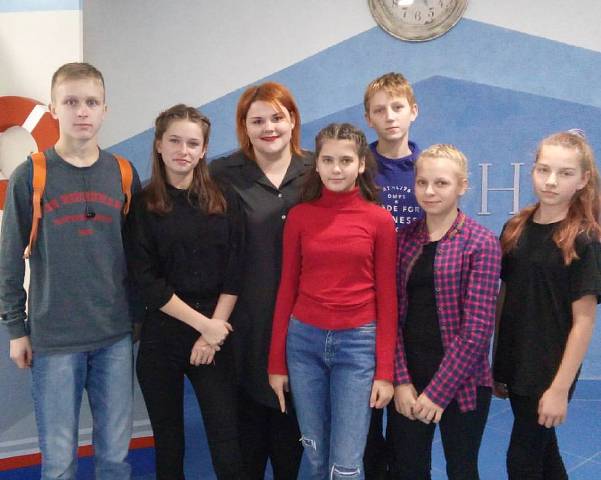 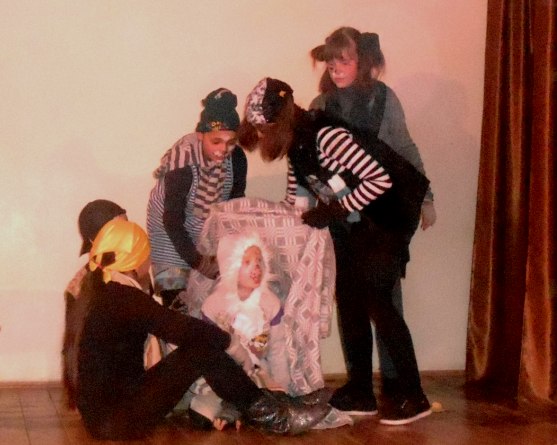 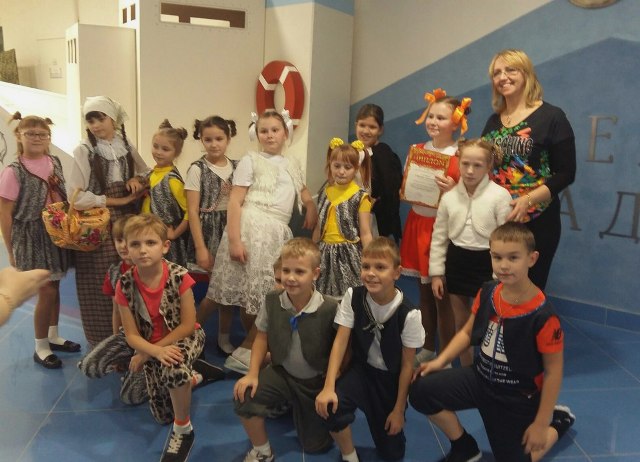 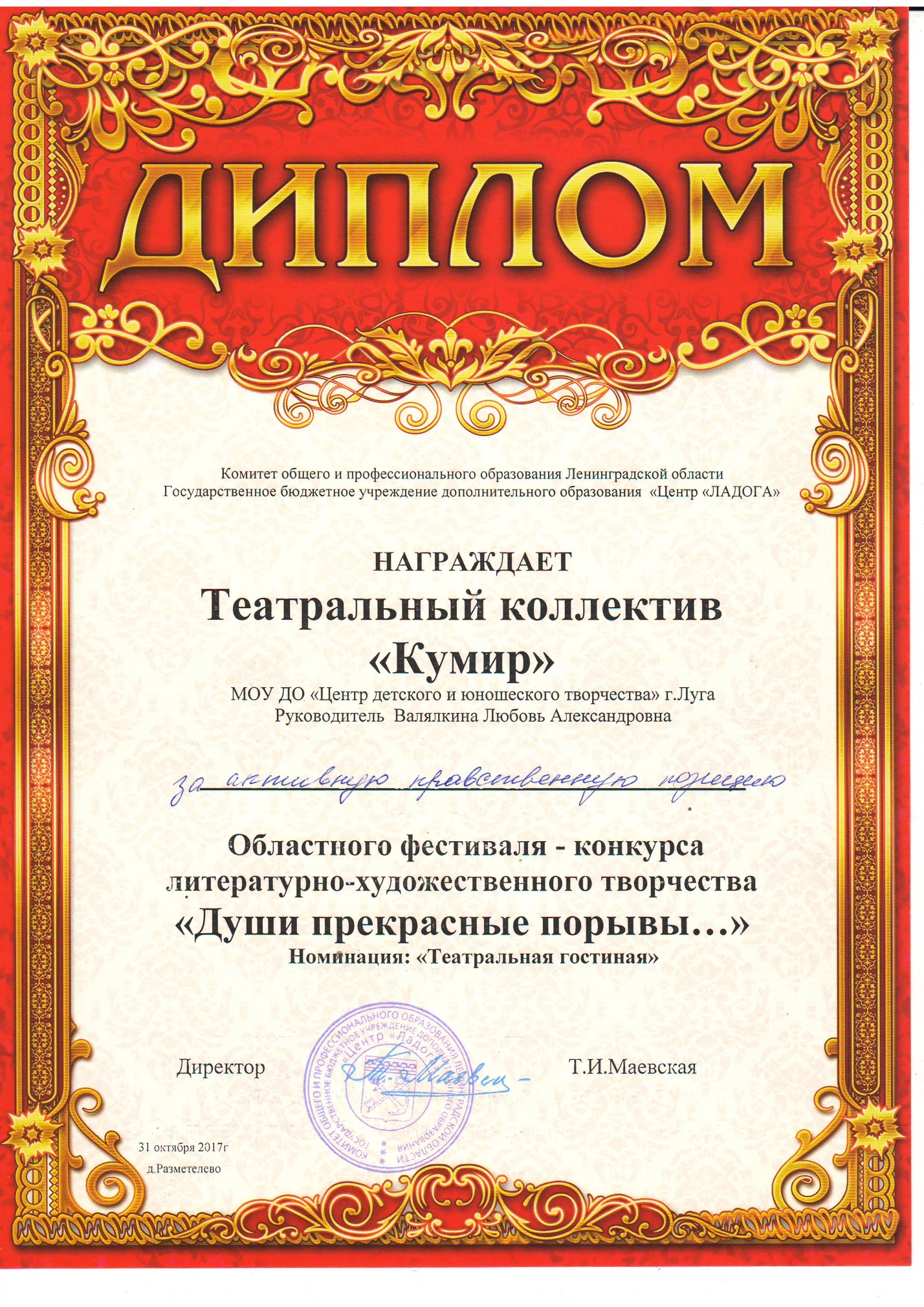 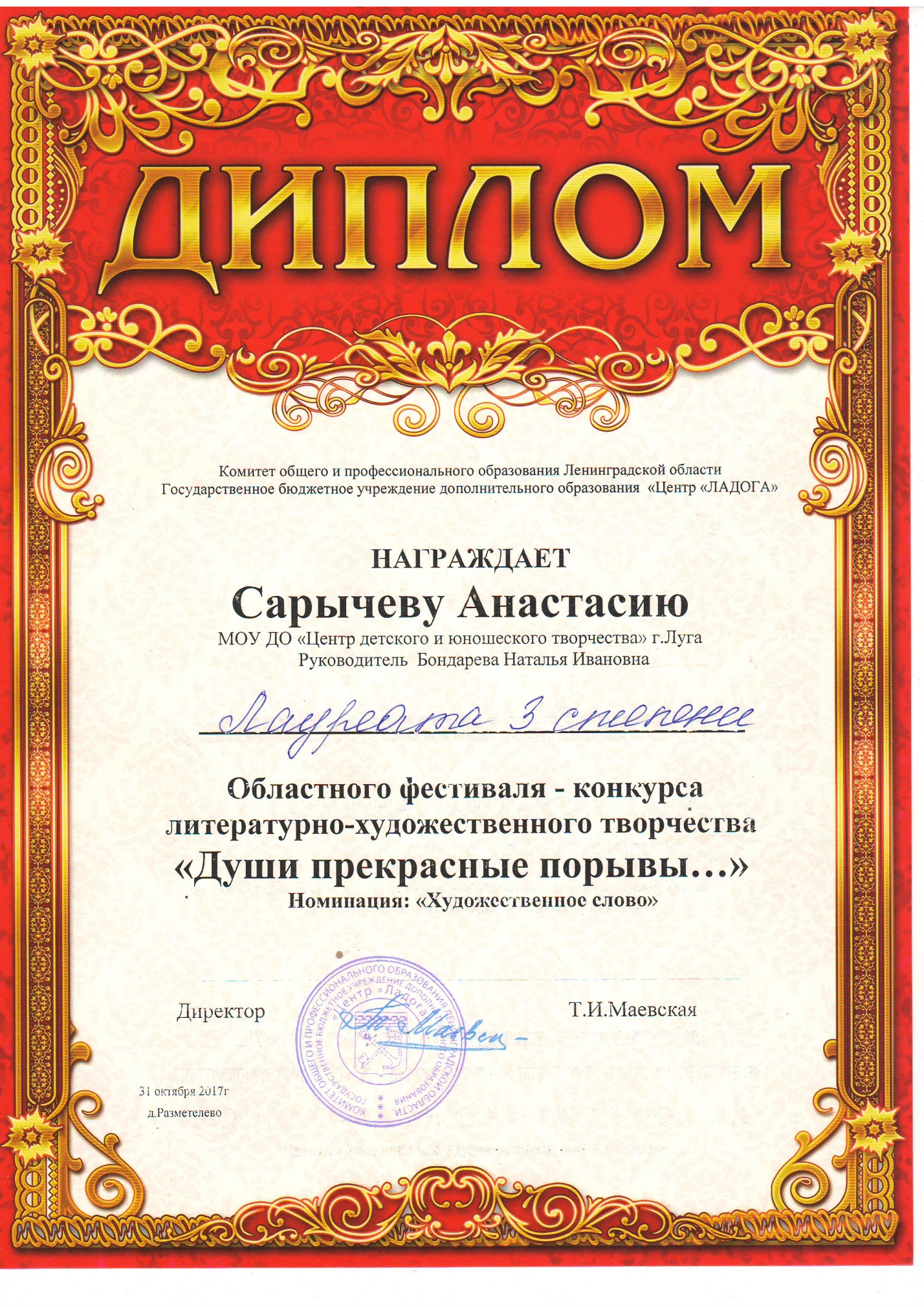 